Пояснительная запискаРабочая программа по геометрии для 7 класса составлена в соответствии с Федеральным государственным образовательным стандартом основного общего образования, Основной образовательной программой основного общего образования муниципального автономного общеобразовательного учреждения города Ростова-на-Дону «Гимназия № 52 имени Александра Ароновича Печерского». Цели изучения геометрии: -овладение системой математических знаний и умений, необходимых в практической деятельности и  для продолжения образования;                                                                          - приобретение опыта планирования и осуществления алгоритмической деятельности;                                                                                                                             -освоение навыков и умений проведения доказательств, обоснования  выбора решений;                                                                                                                                         -приобретение умений ясного и точного изложения мыслей;                                                                                                       -развить пространственные представления и умения, помочь освоить основные факты и методы планиметрии;                                                                                                                                             -научить пользоваться геометрическим языком для описания предметов.Задачи изучения геометрии:С учетом требований Федерального государственного образовательного стандарта основного общего образования проектирование, организация и оценка результатов образования осуществляется на основе системно-деятельностного подхода, который обеспечивает:формирование готовности обучающихся к саморазвитию и непрерывному образованию;проектирование и конструирование развивающей образовательной среды образовательного учреждения;активную учебно-познавательную деятельность обучающихся;построение образовательного процесса с учетом индивидуальных, возрастных, психологических, физиологических, особенностей здоровья обучающихся.Используемый учебно-методический комплекс А.С.Атанасяна. Учебник «Геометрия 7-9» 2014 -2018 гг. издания. Москва, издательство «Просвещение»В соответствии с учебным планом МАОУ «Гимназия №52» на 2021-2022 учебный год на изучение геометрии в 7 классе отводится 2 часа в неделю, что составляет 70 часов в год при 35 учебных неделях.  В 2021-2022 учебном году в соответствии с календарным учебным графиком гимназии и с учетом праздничных дней, общий объем учебной нагрузки в 7 «А» классе - 66 часов. Недостающие часы компенсируется за счёт часов на итоговое повторение.Раздел 1. «Планируемые результаты освоения предмета и система их оценки»ПРЕДМЕТНЫЕ планируемые РЕЗУЛЬТАТЫ:овладение базовым понятийным аппаратом по основным разделам содержания; представление об основных изучаемых понятиях (геометрическая фигура, величина) как важнейших математических моделях, позволяющих описывать и изучать реальные процессы и явления;умение работать с геометрическим текстом (анализировать, извлекать необходимую информацию), точно и грамотно выражать свои мысли в устной и письменной речи с применением математической терминологии и символики, использовать различные языки математики, проводить классификации, логические обоснования, доказательства математических утверждений;овладение навыками устных письменных, инструментальных вычислений;овладение геометрическим языком, умение использовать его для описания предметов окружающего мира, развитие пространственных представлений и изобразительных умений, приобретение навыков геометрических построений;усвоение систематических знаний о плоских фигурах и их свойствах, умение применять систематические знания о них для решения геометрических и практических задач;умение измерять длины отрезков, величины углов;умение применять изученные понятия, результаты, методы для решения задач практического характера и задач из смежных дисциплин с использованием при необходимости справочные материалы и технические средства.МЕТАПРЕДМЕТНЫЕ планируемые РЕЗУЛЬТАТЫ:овладение методами решения задач на вычисления и доказательства: методом от противного; овладеть традиционной схемой решения задач на построения с помощью циркуля и линейки: анализ, построение, доказательство и исследование Программа обеспечивает достижения следующих результатов освоения образовательной программы основного общего образования: формирование ответственного отношения к учению, готовности и способности обучающихся к саморазвитию и самообразованию на основе мотивации к обучению и познанию, выбору дальнейшего образования на базе ориентировки в мире профессий и профессиональных предпочтений, осознанному построению индивидуальной образовательной траектории с учетом устойчивых познавательных интересов;формирование целостного мировоззрения, соответствующего современному уровню развития науки и общественной практики;формирование коммуникативной компетентности и общении и сотрудничестве со сверстниками, старшими и младшими в образовательной, общественно полезной, учебно-исследовательской, творческой и других видах деятельности;умение ясно, точно, грамотно излагать свои мысли в устной и письменной речи, понимать смысл поставленной задачи, выстраивать аргументацию, приводить примеры и контрпримеры;критичность мышления, умение распознавать логически некорректные высказывания, отличать гипотезу от факта;креативность мышления, инициативу, находчивость, активность при решении геометрических задач;умение контролировать процесс и результат учебной математической деятельности;способность к эмоциональному восприятию математических объектов, задач, решений, рассуждений;умение самостоятельно планировать альтернативные пути достижения целей, осознанно выбирать наиболее эффективные способы решения учебных и познавательных задач;умение осуществлять контроль по результату и способу действия на уровне произвольного внимания и вносить необходимые коррективы;умение адекватно оценивать правильность или ошибочность выполнения учебной задачи, ее объективную трудность и собственные возможности ее решения;понимание сущности алгоритмических предписаний и умение действовать в соответствии с предложенным алгоритмом;умение самостоятельно ставить цели, выбирать и создавать алгоритмы для решения учебных математических проблем;умение планировать и осуществлять деятельность, направленную на решение задач исследовательского характера;осознанное владение логическими действиями определения понятий, обобщения, установления аналогий, классификации на основе самостоятельного выбора оснований и критериев, установления родовидовых связей;умение устанавливать причинно-следственные связи, строить логическое рассуждение, умозаключение (индуктивное, дедуктивное и по аналогии) и выводы;умение создавать, применять и преобразовывать знаково-символические средства, модели и схемы для решения учебных и познавательных задач;формирование и развитие учебной и общепользовательской компетентности в области использования информационно-коммуникационных технологий (ИКТ-компетентности);формирование первоначальных представлений об идеях и о методах математики как универсальном языке науки и техники, средстве моделирования явлений и процессов;умение видеть математическую задачу в контексте проблемной ситуации в других дисциплинах, в окружающей жизни;умение находить в различных источниках информацию, необходимую для решения математических проблем, и представлять ее в понятной форме; принимать решение в условиях неполной и избыточной, точной и вероятностной информации;умение понимать и использовать математические средства наглядности (рисунки, чертежи, схемы и др.) для иллюстрации, интерпретации, аргументации;умение выдвигать гипотезы при решении учебных задач и понимать необходимость их проверки;умение применять индуктивные и дедуктивные способы рассуждений, видеть различные стратегии решения задач;умение организовывать учебное сотрудничество и совместную деятельность с учителем и сверстниками: определять цели, распределять функции и роли участников, общие способы работы;умение работать в группе: находить общее решение и разрешать конфликты на основе согласования позиций и учета интересов;слушать партнера;формулировать, аргументировать и отстаивать свое мнение;ЛИЧНОСТНЫЕ планируемые РЕЗУЛЬТАТЫ:В результате изучения курса геометрии 7 класса ученик научится:использовать язык геометрии для описания предметов окружающего мира;распознавать и изображать на чертежах и рисунках геометрические фигуры и их отношения;использовать свойства измерения длин и углов при решении задач на нахождение длины отрезка и градусной меры угла;решать задачи на вычисление градусных мер углов от нуля  до ста восьмидесяти градусов необходимыми теоретическими обоснованиями, опирающимися на изучение свойства фигур и их элементов;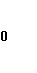 решать задачи на доказательство, опираясь на изученные свойства фигур и отношения между ними и применяя изученные виды доказательств;решать несложные задачи на построение циркуля и линейки;решать практические задачи, связанные с нахождением геометрических величин (используя при необходимости справочники и технические средства).Оценка письменных работ, обучающихся по математике:Ответ оценивается отметкой «5», если:•	работа выполнена полностью;•	в логических рассуждениях и обосновании решения нет пробелов и ошибок;•	в решении нет математических ошибок (возможна одна неточность, описка, которая не является следствием незнания или непонимания учебного материала).Оценка «4» ставится, если:•	работа выполнена полностью, но обоснования шагов решения недостаточны (если умение обосновывать рассуждения не являлось специальным объектом проверки);•	допущена одна ошибка или есть два-три недочета в выкладках, рисунках, чертежах, графиках (если эти виды работ не являлись специальным объектом проверки).Отметка «3» ставится, если:•	допущено более одной ошибки или более двух-трех недочетов в выкладках, чертежах или графиках, но обучающийся обладает обязательными умениями по проверяемой теме.Оценка «2» ставится, если:•	допущены существенные ошибки, показавшие, что обучающийся не обладает обязательными умениями по данной теме в полной мере;•	работа показала полное отсутствие у обучающегося обязательных знаний и умений по проверяемой теме или значительная часть работы выполнена не самостоятельно.     Учитель может повысить отметку за оригинальный ответ на вопрос или оригинальное решение задача, которые свидетельствуют о высоком математическом развитии обучающегося; за решение более сложной задачи или ответ на более сложный вопрос, предложенные обучающемуся дополнительно после выполнения им каких-либо других заданий.Оценка устных ответов, обучающихся по математике.Ответ оценивается отметкой «5», если ученик:•	полно раскрыл содержание материала в объеме, предусмотренном программой и учебником;•	изложил материал грамотным языком, точно используя математическую терминологию и символику, в определенной логической последовательности;•	правильно выполнил рисунки, чертежи, графики, сопутствующие ответу;•	показал умение иллюстрировать теорию конкретными примерами, применять ее в новой ситуации при выполнении практического задания;•	продемонстрировал знание теории ранее изученных сопутствующих тем, сформированность и устойчивость используемых при ответе умений и навыков;•	отвечал самостоятельно, без наводящих вопросов учителя;•	возможны одна-две неточности при освещении второстепенных вопросов или в выкладках, которые ученик легко исправил после замечания учителя.Ответ оценивается отметкой «4», если удовлетворяет в основном требованиям на оценку «5», но при этом имеет один из недостатков:•	в изложении допущены небольшие пробелы, не исказившие математическое содержание ответа;•	допущены один-два недочета при освещении основного содержания ответа, исправленные после замечания учителя;•	допущены ошибки или более двух недочетов при освещении второстепенных вопросов или в выкладках, легко исправленные после замечания учителя.Отметка «3» ставится в следующих случаях:•	неполно раскрыто содержание материала (содержание изложено фрагментарно, не всегда последовательно), но показано общее понимание вопроса и продемонстрированы умения, достаточные для усвоения программного материала (определены «требования к математической подготовке обучающихся» в настоящей программе по математике);•	имелись затруднения или допущены ошибки в определении математической терминологии, чертежах, выкладках, исправленные после нескольких наводящих вопросов учителя;•	ученик не справился с применением теории в новой ситуации при выполнении практического задания, но выполнил задания обязательного уровня сложности по данной теме;•	при достаточном знании теоретического материала выявлена недостаточная сформированность основных умений и навыков.Отметка «2» ставится в следующих случаях:•	не раскрыто основное содержание учебного материала;•	обнаружено незнание учеником большей или наиболее важной части учебного материала;•	допущены ошибки в определении понятий, при использовании математической терминологии, в рисунках, чертежах или графиках, в выкладках, которые не исправлены после нескольких наводящих вопросов учителя;•	ученик обнаружил полное незнание и непонимание изучаемого учебного материала или не смог ответить ни на один из поставленных вопросов по изученному материалу.2.Оценка тестовой работы обучающихся по математике: плохо, удовлетворительно, хорошо и отлично. Каждому уровню присвоим интервал баллов:•	 «2» - плохо – от 0 до 40%•	«3» - удовлетворительно от 41% до 60%•	«4» - хорошо – от 61% до 80%•	«5» -отлично – от 81% до 100%.Общая классификация ошибок.     При оценке знаний, умений и навыков, обучающихся следует учитывать все ошибки (грубые и негрубые) и недочеты.Грубыми считаются ошибки:•	незнание определения основных понятий, законов, правил, основных положений теории, незнание формул, общепринятых символов обозначений величин, единиц их измерения;•	незнание наименований единиц измерения;•	неумение выделить в ответе главное;•	неумение применять знания, алгоритмы при решении задач;•	неумение делать выводы и обобщения;•	неумение читать и строить графики;•	неумение пользоваться первоисточниками, учебником и справочниками;•	потеря корня или сохранение постороннего корня;•	отбрасывание без объяснений одного из них;•	равнозначные им ошибки;•	вычислительные ошибки, если они не являются опиской;•	логические ошибки.К негрубым ошибкам относятся:•	неточность формулировок, определений, понятий, теорий, вызванная неполнотой охвата основных признаков определяемого понятия или заменой одного-двух из этих признаков второстепенными;•	неточность графика;•	нерациональный метод решения задачи или недостаточно продуманный план ответа (нарушение логики, подмена отдельных основных вопросов второстепенными);•	нерациональные методы работы со справочной и другой литературой;•	неумение решать задачи, выполнять задания в общем виде.Недочетами являются:•	нерациональные приемы вычислений и преобразований;                    небрежное выполнение записей, чертежей, схем, графиков.Раздел 2. «Содержание учебного предмета»Наглядная геометрия. Наглядные представления о геометрических фигурах. Изображение геометрических фигур. Геометрические фигуры. Прямые и углы. Точка, прямая, плоскость. Отрезок, луч. Угол. Виды углов. Вертикальные и смежные углы. Биссектриса угла.Параллельные и пересекающиеся прямые. Перпендикулярные прямые. Теоремы о параллельности и перпендикулярности прямых. Углы с соответственно параллельными и перпендикулярными сторонами. Перпендикуляр и наклонная к прямой. Серединный перпендикуляр к отрезку.Геометрическое место точек. Свойства биссектрисы угла и серединного перпендикуляра к отрезку.Треугольник. Высота, медиана, биссектриса, средняя линия треугольника. Равнобедренные и равносторонние треугольники; свойства и признаки равнобедренного треугольника. Признаки равенства треугольников. Неравенство треугольника. Соотношения между сторонами и углами треугольника.Сумма углов треугольника. Внешние углы треугольника. Теорема Фалеса. Подобие треугольников. Признаки подобия треугольников. Геометрические преобразования. Понятие о равенстве фигур. Построения с помощью циркуля и линейки. Основные задачи на построение: деление отрезка пополам; построение угла, равного данному; построение треугольника по трём сторонам; построение перпендикуляра к прямой; построение биссектрисы угла; деление отрезка на п равных частей.Решение задач на вычисление, доказательство и построение с использованием свойств изученных фигур.Измерение геометрических величин. Длина отрезка. Расстояние от точки до прямой. Расстояние между параллельными прямыми.Периметр многоугольника.Решение задач на вычисление и доказательство с использованием изученных формул.Теоретико-множественные понятия. Множество, элемент множества. Задание множеств перечислением элементов, характеристическим свойством. Подмножество. Объединение и пересечение множеств.Элементы логики. Определение. Аксиомы и теоремы. Доказательство. Доказательство от противного. Теорема, обратная данной. Пример и контрпример.Понятие о равносильности, следовании, употребление логических связок если ..., то в том и только в том случае, логические связки и, или.Геометрия в историческом развитии. От землемерия к геометрии. Пифагор и его школа. Фалес. Архимед. История числа л. Золотое сечение. «Начала» Евклида. Л. Эйлер. Н. И. Лобачевский.Раздел 3. «Тематическое планирование»№п/пНомер контрольной работыТема контрольной работы1Контрольная работа № 1Начальные геометрические сведения2Контрольная работа № 2Треугольники3Контрольная работа № 3Параллельные прямые4Контрольная работа № 4Соотношение между углами и сторонами треугольника5Контрольная работа № 5Прямоугольный треугольник. Построение треугольника по трём сторонам.6Контрольная работа № 6Итоговая контрольная работа№ разделаТемаКоличествочасов в неделю1Начальные геометрические сведения      1. Прямая и отрезок      2. Луч и угол      3. Сравнение отрезков и углов      4. Измерение отрезков      5. Измерение углов      6. Перпендикулярные прямые          Решение задач     Контрольная работа №1 «Начальные геометрические     сведения»          1111121211+12Треугольники      1. Первый признак равенства треугольников      2. Медианы, биссектрисы и высоты треугольника      3. Второй и третий признаки равенства треугольников      4. Задачи на построение          Решение задач     Контрольная работа №2 «Треугольники»17334321+13Параллельные прямые     1. Признаки параллельности двух прямых     2. Аксиома параллельных прямых         Решение задач     Контрольная работа №3 «Параллельные прямые»134521+14Соотношения между сторонами и углами треугольника     1. Сумма углов треугольника     2. Соотношения между углами и сторонами     треугольника          Контрольная работа №4 «Соотношение между углами и     сторонами треугольника»     3. Прямоугольные треугольники     4. Построение треугольника по трём элементам         Решение задач     Контрольная работа №5 «Прямоугольный треугольник.     Построение треугольника по трём элементам»20231+14431+15Повторение. Решение задачИтоговая контрольная работа53 1+1Всего66